Unit 4 Lesson 13: Solve Problems With Equal GroupsEstimation Exploration: Multiply Teens (Warm up)Student Task StatementRecord an estimate that is:1 Problems with Teen NumbersStudent Task StatementSolve each problem. Show your thinking using objects, a drawing, or a diagram.A seller at a farmers market has 7 dozen eggs when they close for the day. How many eggs does the seller have?At the farmers market there’s a space for performers to play music with some chairs for people to sit and listen. There are 5 rows of chairs and each row has 15 chairs. How many chairs are there?A booth at a farmers market has a table top that has lengths of 4 feet and 16 feet. What is the area of the table top?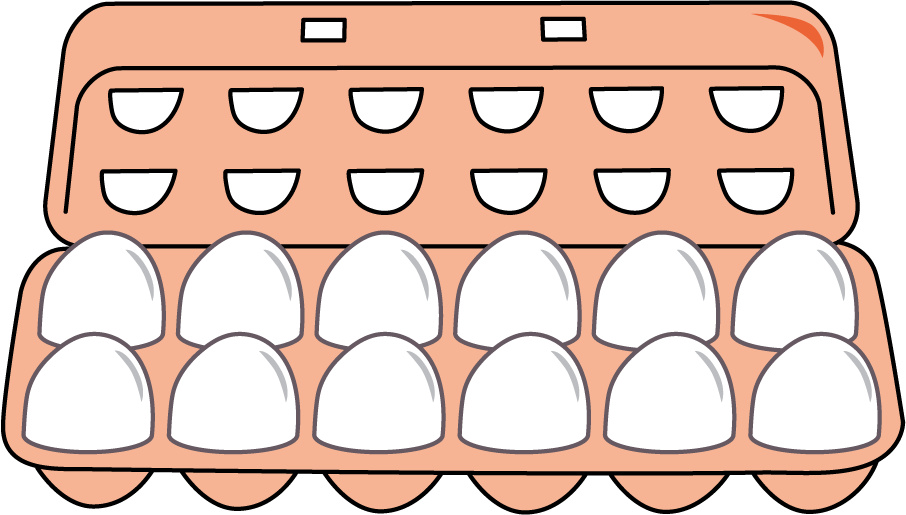 2 Gallery Walk: Problems with Teen NumbersStudent Task StatementAs you visit the posters with your partner, discuss what is the same and what is different about the thinking shown on each poster. 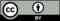 © CC BY 2021 Illustrative Mathematics®too lowabout righttoo high